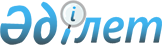 О внесении изменений в распоряжение Премьер-Министра Республики Казахстан от 16 октября 2017 года № 146-р "Об образовании Межведомственной комиссии по выработке рекомендаций по отнесению контракта на недропользование к категории низкорентабельного, а также месторождения (группы месторождений, части месторождения) к категории высоковязких, обводненных, малодебитных или выработанных, за исключением общераспространенных полезных ископаемых"Распоряжение Премьер-Министра Республики Казахстан от 30 марта 2019 года № 41-р
      Внести в распоряжение Премьер-Министра Республики Казахстан от 16 октября 2017 года № 146-р "Об образовании Межведомственной комиссии по выработке рекомендаций по отнесению контракта на недропользование к категории низкорентабельного, а также месторождения (группы месторождений, части месторождения) к категории высоковязких, обводненных, малодебитных или выработанных, за исключением общераспространенных полезных ископаемых" следующие изменения:
      в составе Межведомственной комиссии по выработке рекомендаций по отнесению контракта на недропользование к категории низкорентабельного, а также месторождения (группы месторождений, части месторождения) к категории высоковязких, обводненных, малодебитных или выработанных, за исключением общераспространенных полезных ископаемых, утвержденном указанным распоряжением:
      строку:
      "Заместитель Премьер-Министра Республики Казахстан, председатель" изложить в следующей редакций:
      "Первый заместитель Премьер-Министра Республики Казахстан – Министр финансов Республики Казахстан, председатель";
      строки:
      "первый вице-министр национальной экономики Республики Казахстан
      вице-министр по инвестициям и развитию Республики Казахстан" изложить в следующей редакции:
      "вице-министр национальной экономики Республики Казахстан
      вице-министр индустрии и инфраструктурного развития Республики Казахстан".
					© 2012. РГП на ПХВ «Институт законодательства и правовой информации Республики Казахстан» Министерства юстиции Республики Казахстан
				
      Премьер-Министр 

А. Мамин
